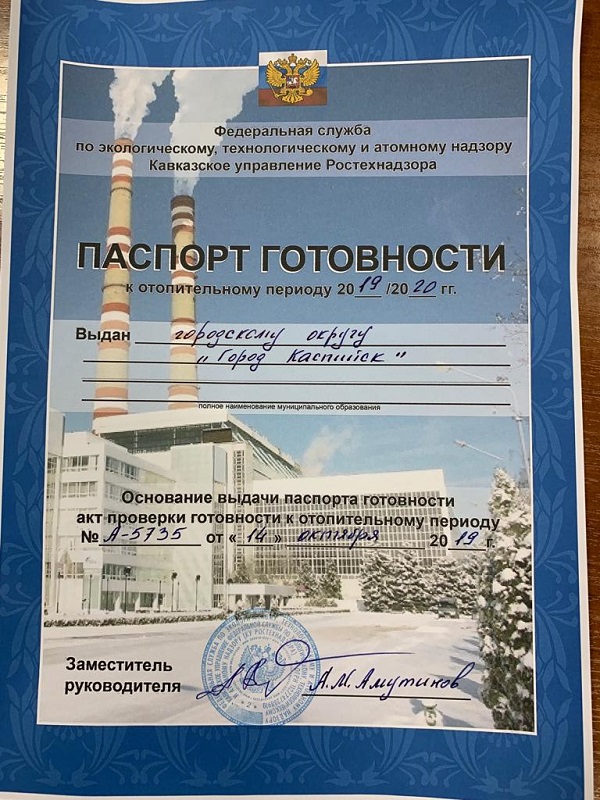 МО «город Каспийск» в числе первых по республике получил паспорт готовности к отопительному периоду. Это один из важнейших документов для представителей коммунального хозяйства города. Ведь для того, чтобы получить акт готовности необходимо проделать огромный фронт работ.В этом году под контролем управления ЖКХ Каспийска специалисты ООО «Каспийтеплосервис» совместно с управляющими компаниями и ТСЖ провели масштабную подготовку систем теплоснабжения, в том числе теплотрасс, тепловых пунктов и котельных к эксплуатации в зимний период. Важная часть подготовки -опрессовка и промывка отопительной системы города. Проверку готовности города осуществляла комиссия, организованная Кавказским управлением Ростехнадзора. Итогом комиссионного выезда стало составление акта, подтверждающего готовность городского округа «город Каспийск » к отопительному периоду 2019-2020 годов.Паспорт готовности был вручён заместителем начальника Ростехнадзора Артуром Амутиновым первому заместителю главы Администрации Каспийска Загирбеку Таибову.«Проделана огромная работа. Это видно из результатов проверки. Я поздравляю вас с получением паспорта готовности к зиме»,- сказал Артур Амутинов, передавая документ.